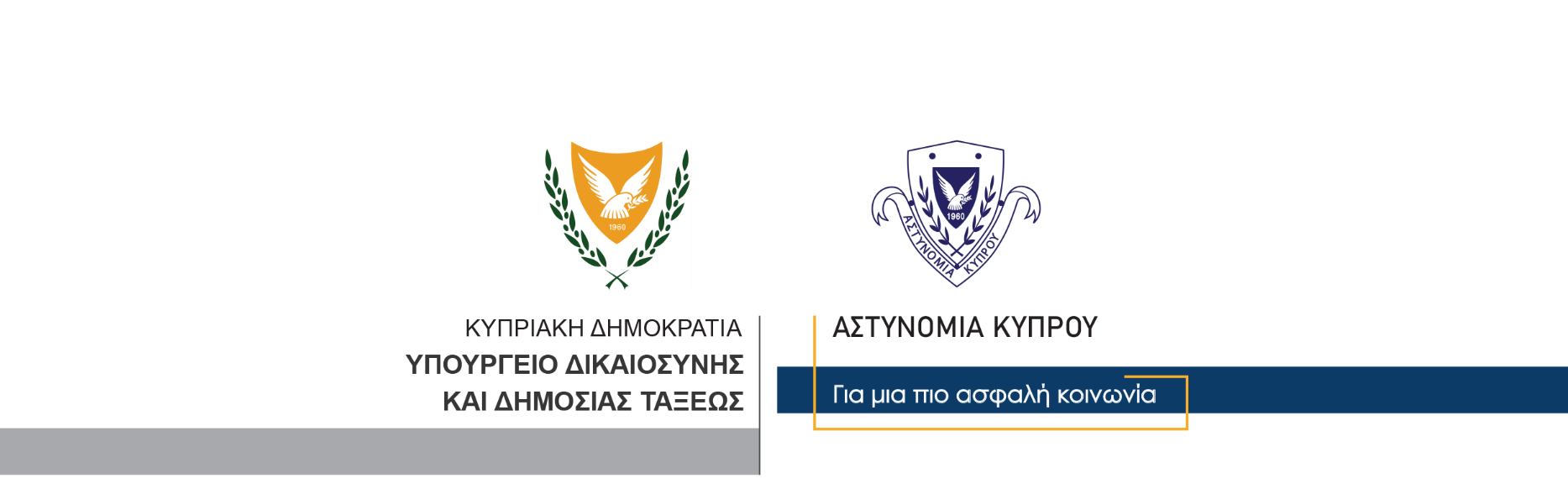 05 Νοεμβρίου, 2023  Δελτίο Τύπου 3Σύλληψη δύο προσώπων για παράνομη κατοχή ναρκωτικώνΣτη σύλληψη δύο προσώπων προχώρησε σήμερα η Αστυνομία, για διευκόλυνση των ανακρίσεων σχετικά με διερευνώμενη υπόθεση παράνομης κατοχής ναρκωτικών. Πρόκειται για 20χρονο και 24χρονο, στην κατοχή των οποίων εντοπίστηκαν ποσότητες διαφόρων τύπων ναρκωτικών ουσιών. Συγκεκριμένα, γύρω στις 11.25π.μ. σήμερα μοτοσικλετιστές της Ομάδας Ζ, της Τροχαίας Λευκωσίας, ανέκοψαν για έλεγχο, σε δρόμο της πρωτεύουσας, μοτοσικλέτα στην οποία επέβαιναν δύο πρόσωπα. Όπως διαπιστώθηκε οδηγός της μοτοσικλέτας ήταν 20χρονος κάτοικος Λευκωσίας, ενώ ο συνεπιβάτης 24χρονος, επίσης κάτοικος Λευκωσίας. Κατά τη διάρκεια έρευνας που ακολούθησε, εντοπίστηκαν στην κατοχή τους και κατασχέθηκαν ως τεκμήρια, ποσότητα κοκαΐνης, συνολικού μεικτούς βάρους 5 γραμμαρίων, ποσότητα ρητίνης κάνναβης, συνολικού μεικτού βάρους, 22 γραμμαρίων, ποσότητα κάνναβης, συνολικού μεικτού βάρους 29γραμμαρίων και το χρηματικό ποσό των €2,710.Ο 20χρονος και ο 24χρονος συνελήφθησαν για αυτόφωρο αδίκημα και τέθηκαν υπό κράτηση για διευκόλυνση των ανακρίσεων.Ακολούθησε έρευνα στις οικίες των δύο συλληφθέντων, όπου στην οικία του 20χρονου, εντοπίστηκαν και κατασχέθηκαν, ποσότητα ρητίνης κάνναβης, μεικτού βάρους 2 γραμμαρίων, ποσότητα κάνναβης, μεικτού βάρους, 5 γραμμαρίων και 40 χάπια. Η ΥΚΑΝ (Επαρχιακό Κλιμάκιο Λευκωσίας) διερευνά την υπόθεση.		    Κλάδος ΕπικοινωνίαςΥποδιεύθυνση Επικοινωνίας Δημοσίων Σχέσεων & Κοινωνικής Ευθύνης